LOYOLA COLLEGE (AUTONOMOUS), CHENNAI – 600 034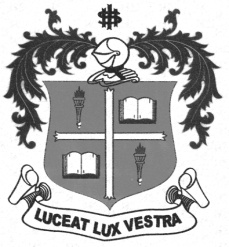 B.Sc. DEGREE EXAMINATION – PHYSICSTHIRD SEMESTER – APRIL 2012MT 3102/3100 - MATHEMATICS FOR PHYSICS                 Date : 28-04-2012 	Dept. No.	        Max. : 100 Marks                 Time : 9:00 - 12:00 	                                             Section AAnswer ALL questions:							        (10  2 = 20)Find the nth derivative of e4x.Show that in the curve r = a, the polar sub tangent is constant.Expand  in ascending powers of x, ‘a’ being positive.Define a symmetric matrix and give an example.Find the Laplace transform of t2 + 2t + 3.Find .Prove that .Write down the expansion of  and  in a series of ascending powers of .Two dice are thrown. What is the probability that the sum of the numbers is greater than 8?Write a short note on binomial distribution.	Section BAnswer any FIVE questions:						          (5  8 = 40)Find the nth differential coefficient of sinx sin2x sin3x.Find the angle of intersection of curves rn = ancosn and rn = an sinn.Show that .Show that the matrix  is orthogonal.Find the Laplace transform of Separate into real and imaginary parts of .Prove that .Calculate the mean and standard deviation for the following frequency distribution:Section CAnswer any TWO questions: 						        (2  20 = 40)19. a) If y = acos(logx) + bsin(logx), prove that  x2yn + 2 + (2n + 1)xyn + 1 + (n2 + 1)yn = 0. b) Find the sum to infinity of the series .													     (12 + 8)20.a) Find the characteristic roots of the matrix .b) Verify Cayley Hamilton Theorem for matrix  and also find .										     (6 + 14)21.	a) Find .	b) Solve the equation given that  when t = 0. 													     (5 + 15) 22. a) If prove that . b) Express  in a series of sines of multiples of θ.c)	A car hire firm has two cars, which it hires out day by day. The number of demands for a car on each day is distributed as a Poisson distribution with mean 1.5. Calculate the proportion of days on which (i) neither car is used, and (ii) the proportion of days on which some demand is refused.														    (8+5+7) $$$$$$$Class Interval0 - 88 - 1616 - 2424 – 3232 - 4040 - 48Frequency871624157